2018 Ağustos ayında kapanan şirket sayısında bir önceki aya göre %5,04 azalış oldu.Bir önceki aya göre kurulan şirket sayısı %19,92 kurulan gerçek kişi ticari işletme sayısı %16,41 oranında azalmış olup kurulan kooperatif sayısı %25,68 artmıştır. Bir önceki aya göre kapanan şirket sayısında %5,04 kapanan kooperatif sayısında %16,19 kapanan gerçek kişi ticari işletme sayısında %3,55 oranında azalış olmuştur.Kurulan kooperatif sayısında geçen yılın aynı ayına göre %14,81 artış oldu.2018 yılı Ağustos ayında, 2017 yılı Ağustos ayına göre kurulan şirket sayısında %17,44 oranında, kurulan gerçek kişi ticari işletme sayısında %44,40 oranında azalış olup kooperatif sayısı %14,81 artmıştır. 2018 yılı Ağustos ayında, kapanan şirket sayısı 2017 yılının aynı ayına göre %28,90 kapanan kooperatif sayısında %7,37 oranında azalış olup kapanan gerçek kişi ticari işletme sayısında %56,18 oranında artış olmuştur.2018 yılı ilk sekiz ayında kurulan şirket sayısı, 2017 yılının aynı dönemine göre %21,65 oranında arttı.2018 yılının ilk 8 aylık döneminde, 2017 yılının aynı dönemine göre kurulan şirket sayısı %21,65 kurulan kooperatif sayısında %18,41 oranında artış olup, kurulan gerçek kişi ticari işletme sayısında %21,63 oranında azalış olmuştur. Aynı dönem içinde kapanan şirket sayısı %12,32 kapanan kooperatif sayısında %12,34 oranında azalış olup kapanan gerçek kişi ticari işletme sayısında %5,78 oranında artış gözlenmiştir. 2018 Ağustos Ayı Genel Görünümü* Kurulan gerçek kişi ticari işletmesi sayısı adi ortaklıkları da içermektedir.* *  Kapanan gerçek kişi ticari işletmesi sayısı, yapılan tebligatlarla ticari faaliyeti bulunmadığı tespit edilen gerçek kişi ticari işletmesinin kayıtlarının ilgili Ticaret Sicil Müdürlükleri tarafından Ticaret Sicil Yönetmeliğinin 51. maddesine istinaden re’sen silinen işletmelerini  kapsamamaktadır. 2018 yılı Ağustos ayında 532, Ocak-Ağustos döneminde 4.037 gerçek kişi ticari işletmesi re’sen kapatılmıştır..2018 yılı Ağustos ayında Iğdır’da şirket ve kooperatif kuruluşu gerçekleşmemiştir. 2018 yılı Ağustos ayında kurulan toplam 5.536 şirket ve kooperatifin %86,42’si limited şirket,            %11,90’sı anonim şirket, %1,68’i ise kooperatiftir. Şirket ve kooperatiflerin %41,37’si İstanbul, %9,23’ü Ankara, %5,24’ü İzmir’de kurulmuştur. Bu ay Iğdır’da şirket ve kooperatif kuruluşu gerçekleşmemiştir. 2018 Ağustos ayında kurulan şirketlerin sermayelerinin toplamı, bir önceki aya göre             %40,33 oranında azaldı. 2018 yılı ilk sekiz ayında toplam 59.244 şirket ve kooperatif kurulmuştur. Bu dönemde kurulan toplam 49.993 limited şirket, toplam sermayenin %65,36’sını, 8.495 anonim şirket ise %33,29’unu oluşturmaktadır. Ağustos ayında kurulan şirketlerin sermayelerinin toplamı, Temmuz ayına göre %40,33 oranında azalmıştır. 2018 Ağustos Ayı Şirket Türlerine Göre Şirket Kuruluşları2018 Ağustos ayında şirket ve kooperatiflerin 1.996’sı ticaret,  683’ü inşaat ve 682’si imalat sektöründe kurulmuştur.  645 gerçek kişi ticari işletmesi ise ticaret sektöründe kuruldu.2018 Ağustos ayında şirket ve kooperatiflerin 1.996’sı ticaret,  683’ü inşaat ve 682’si imalat sektöründe kurulmuştur. 2018 Ağustos ayında kurulan gerçek kişi ticari işletmelerinin; 645’i toptan ve perakende ticaret motorlu taşıtların ve motosikletlerin onarımı, 398’i inşaat,  194’ü imalat sektöründedir.Bu ay kapanan şirket ve kooperatiflerin; 284’ü toptan ve perakende ticaret, motorlu taşıtların ve motosikletlerin onarımı, 186’sı inşaat, 104’ü imalat sektöründedir. Bu ay kapanan gerçek kişi ticari işletmelerinin 912’si toptan ve perakende ticaret, motorlu taşıtların ve motosikletlerin onarımı, 337’si inşaat, 167’si imalat sektöründedir. 2018 Ağustos ayında kurulan 93 Kooperatifin 45’i Konut Yapı Kooperatifidir.2018 Ağustos ayında kurulan 93 Kooperatifin 45’i Konut Yapı Kooperatifi, 12’si Motorlu Taşıyıcılar Kooperatifi ve 11’i Tarımsal Kalkınma Kooperatifi olarak kurulmuştur.2018 yılında kurulan 746 kooperatifin 320’si Konut Yapı Kooperatifi, 106’sı Tarımsal Kalkınma Kooperatifi, 84’ü Motorlu Taşıyıcılar Kooperatifi olarak kurulmuştur. 2018 yılı Ağustos ayında 1.180 adet yabancı ortak sermayeli şirket kuruldu. 2018 yılı Ağustos ayında kurulan 1.180 yabancı ortak sermayeli şirketin 604’ü Türkiye, 148’i Suriye,  108’i Suudi Arabistan ortaklı olarak kurulmuştur. Kurulan 1.180 yabancı ortak sermayeli şirketin 79’u anonim, 1.101’i limited şirkettir. 2018 yılında kurulan şirketlerin 1.198’i Belirli bir mala tahsis edilmemiş mağazalardaki toptan ticaret, 586’sı İkamet amaçlı olan veya ikamet amaçlı olmayan binaların inşaatı, 531’i Gayrimenkul acenteleri sektöründe kurulmuştur.Kurulan yabancı ortak sermayeli şirketlerin toplam sermayelerinin % 77,32’ini yabancı sermayeli ortak payını oluşturmaktadır.Not: Yıllık olarak kurulan yabancı ortak sermayeli şirketlerin,  sermaye uyruklarının illere ve faaliyet alanlarına göre dağılımlarının görüleceği tablolar hazırlanmıştır. İlgili tablolara http://www.tobb.org.tr/resmi-istatistik bağlantısından ulaşabilirsiniz.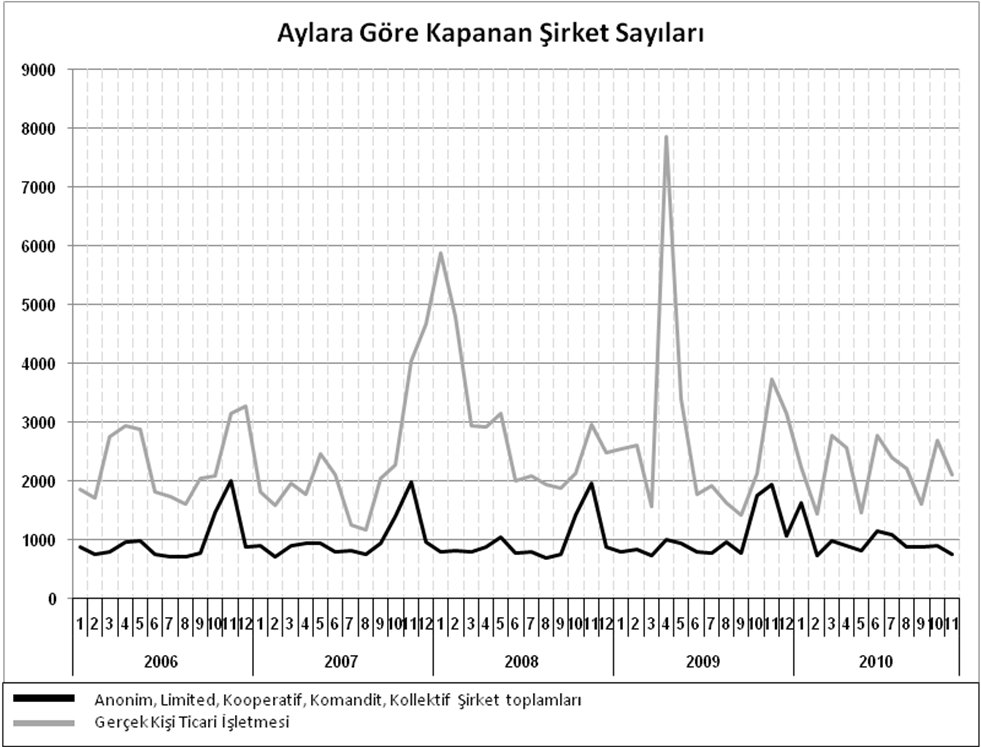   Bir sonraki haber bülteninin yayımlanma tarihi 19 Ekim 2018’dir.İLAN
TÜRÜŞİRKET
TÜRÜAĞUSTOS 2018TEMMUZ 2018Bir Önceki Aya Göre Değişim     (%)AĞUSTOS 2017Bir Önceki Yılın Aynı Ayına Göre Değişim (%)OCAK- AĞUSTOS  (8 Aylık)OCAK- AĞUSTOS  (8 Aylık)OCAK- AĞUSTOS  (8 Aylık)İLAN
TÜRÜŞİRKET
TÜRÜAĞUSTOS 2018TEMMUZ 2018Bir Önceki Aya Göre Değişim     (%)AĞUSTOS 2017Bir Önceki Yılın Aynı Ayına Göre Değişim (%)20172018Değişim       (%)Kurulan*Şirket5.4436.797-19,926.593-17,4448.08758.49821,65Kurulan*Kooperatif937425,688114,8163074618,41Kurulan*Ger.Kişi Tic.İşl.1.8082.163-16,413.252-44,4031.78224.906-21,63TasfiyeŞirket704944-25,42708-0,566.8007.91216,35TasfiyeKooperatif62178-65,1771-12,68682624-8,50Kapanan**Şirket866912-5,041.218-28,908.2067.195-12,32Kapanan**Kooperatif88105-16,1995-7,37778682-12,34Kapanan**Ger.Kişi Tic.İşl.2.0102.084-3,551.28756,1812.71613.4515,78Şirket TürleriŞirket TürleriŞirket TürleriŞirket TürleriŞirket TürleriGenel ToplamAnonimKollektifKomanditLimitedKooperatifGenel ToplamHAZİRAN 2018Sayı8314.683855.599HAZİRAN 2018Sermaye (TL)726.691.9461.301.270.9502.027.962.896TEMMUZ 2018Sayı87035.924746.871TEMMUZ 2018Sermaye (TL)981.124.0641.460.6001.714.315.0252.696.899.689AĞUSTOS2018Sayı6594.784935.536AĞUSTOS2018Sermaye (TL)285.440.3191.323.731.5001.609.171.819 2018 Sayı8.4957349.99374659.244TOPLAMSermaye (TL)5.659.691.6558.470.600220.060.00011.110.713.95016.998.936.205AnonimLimitedGenel ToplamHAZİRAN 2018Sayı88800888HAZİRAN 2018Ortak Olunan Şirketlerin Toplam Sermayesi (TL)56.356.000241.226.000297.582.000HAZİRAN 2018Ortak Olunan Şirketlerdeki Yabancı Ortak Sermaye Toplamı (TL)46.677.717195.436.900242.114.617HAZİRAN 2018Yabancı Ortak Sermaye Oranı  (%)82,8381,0281,36TEMMUZ 2018Sayı8811541.242TEMMUZ 2018Ortak Olunan Şirketlerin Toplam Sermayesi  (TL)160.347.216352.227.500512.574.716TEMMUZ 2018Ortak Olunan Şirketlerdeki Yabancı Ortak Sermaye Toplamı  (TL)92.034.016283.808.700375.842.716TEMMUZ 2018Yabancı Ortak Sermaye Oranı (%)57,4080,5873,32AĞUSTOS 2018Sayı7911011.180AĞUSTOS 2018Ortak Olunan Şirketlerin Toplam Sermayesi (TL)51.090.000344.470.000395.560.000AĞUSTOS 2018Ortak Olunan Şirketlerdeki Yabancı Ortak Sermaye Toplamı (TL)26.555.531273.337.125299.892.656AĞUSTOS 2018Yabancı Ortak Sermaye Oranı (%)51,9879,3575,812018 TOPLAMSayı7477.4578.2042018 TOPLAMOrtak Olunan Şirketlerin Toplam Sermayesi (TL)451.563.8132.036.130.5502.487.694.3632018 TOPLAMOrtak Olunan Şirketlerdeki Yabancı Ortak Sermaye Toplamı (TL)293.070.5281.630.434.3251.923.504.8532018 TOPLAMYabancı Ortak Sermaye Oranı (%)64,980,0677,32Ayrıntılı tablo ve grafiklere www.tobb.org.tr/resmi-istatistik  adresinden erişebilirsiniz. 